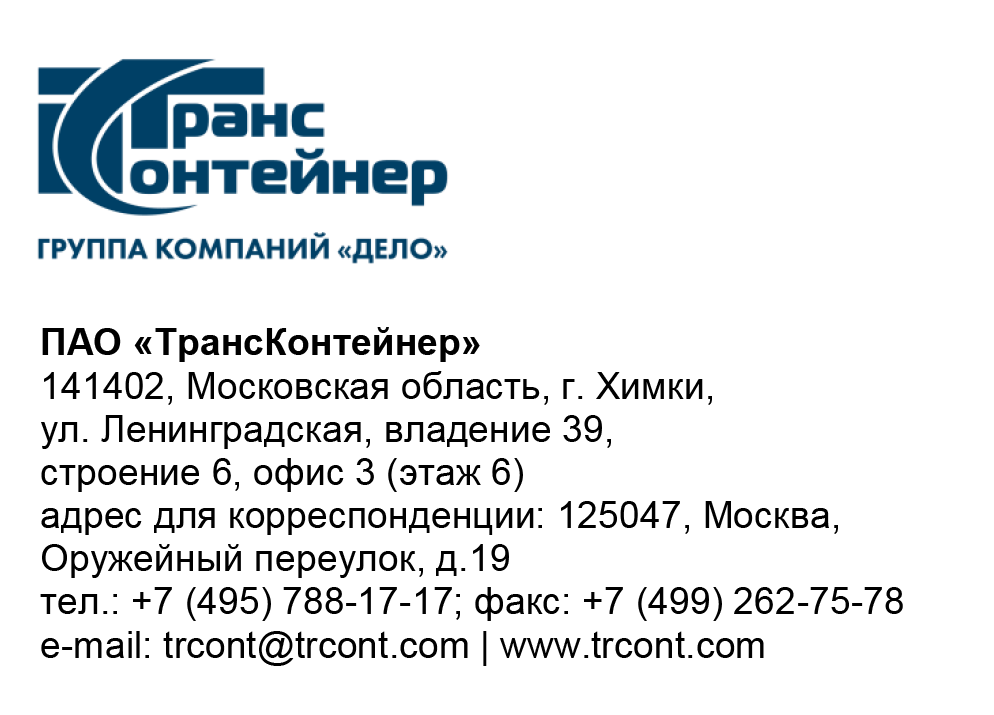 ПАО «ТрансКонтейнер» информирует о внесении изменений в документацию о закупке запроса предложений в электронной форме № ЗПэ-ЦКПИТ-22-0020 на оказание услуги по техническому обслуживанию систем хранения данных Заказчика, производства Hitachi, не включенных в техническую поддержку компании-производителя(Запрос предложений)В документации о закупке Запроса предложений:Пункты 7, 8 раздела 5 «Информационная карта» документации о закупке изложить в следующей редакции:«».Далее по тексту…7.Место, дата и время начала и окончания срока подачи Заявок, открытия доступа к ЗаявкамЗаявки принимаются через ЭТП, информация по которой указана в пункте 4 Информационной карты с даты опубликования Запроса предложений и до «20» мая 2022 г. 14 час. 00 мин. местного времени. Открытие доступа к Заявкам состоится автоматически в Программно-аппаратном средстве ЭТП в момент окончания срока для подачи Заявок.8.Рассмотрение, оценка и сопоставление ЗаявокРассмотрение, оценка и сопоставление Заявок состоится «23» мая 2022 г. 14 час. 00 мин. местного времени по адресу, указанному в пункте 2 Информационной карты.Председатель Конкурсной комиссииаппарата управления ПАО «ТрансКонтейнер»М. Г. Ким